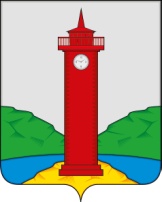 Администрация сельского поселения Курумоч муниципального района Волжский Самарской областиЗаключение о результатах публичных слушаний в сельском поселении Курумоч муниципального района Волжский Самарской областипо установлению публичного сервитута на части земельных участков с кадастровыми номерами 63:17:2403018:1461,63:17:2403018:1456, по адресу Самарская область, Волжский район, с. Курумоч, участок прилегающий к земельному участку по пр. Ленина, 27 а, стороны стадиона23 октября 2017 года                                                                                     с.Курумоч1. Дата проведения публичных слушаний – с 20 сентября 2017 г по 19 октября 2017 года.2. Место проведения публичных слушаний – Самарская область, Волжский район, село Курумоч, ул. Гаражная, д. 1.3. Основание проведения публичных слушаний – Постановление Администрации сельского поселения Курумоч муниципального района Волжский Самарской области «О проведении публичных слушаний в сельском поселении Курумоч  муниципального района Волжский Самарской области по установлению публичного сервитута на части земельных участков  с кадастровыми номерами 63:17:2403018:1461,63:17:2403018:1456, по адресу Самарская область, Волжский район, с. Курумоч, участок прилегающий к земельному участку по пр. Ленина, 27 а, стороны стадиона» от 19 сентября 2017 года № 108.4. Вопрос, вынесенный на публичные слушания – установление публичного сервитута на части земельных участков  с кадастровыми номерами 63:17:2403018:1461,63:17:2403018:1456, по адресу Самарская область, Волжский район, с. Курумоч, участок прилегающий к земельному участку по пр. Ленина, 27 а, стороны стадиона.5. Мероприятия по информированию жителей сельского поселения Курумоч муниципального района Волжский Самарской области по проекту внесения изменений Правил землепользования и застройки проведены:в селе Курумоч – 19 сентября  2017 года в 18:00, по адресу: ул. Гаражная, 1 (приняли участие – 0 человек);6. Мнения, предложения и замечания по проекту установление публичного сервитута на части земельных участков с кадастровыми номерами 63:17:2403018:1461,63:17:2403018:1456, по адресу Самарская область, Волжский район, с. Курумоч, участок прилегающий к земельному участку по пр. Ленина, 27 а, стороны стадиона внесли в протокол публичных слушаний –  3 (три)  человека. 7. Обобщенные сведения, полученные при учете мнений, выраженных жителями сельского поселения Курумоч муниципального района Волжский Самарской области и иными заинтересованными лицами по вопросу, вынесенному на публичные слушания:7.1. Мнения о целесообразности установлению публичного сервитута на части земельных участков с кадастровыми номерами 63:17:2403018:1461,63:17:2403018:1456, по адресу Самарская область, Волжский район, с. Курумоч, участок прилегающий к земельному участку по пр. Ленина, 27 а, стороны стадиона в редакции, вынесенной на публичные слушания, и типичные мнения, содержащие положительную оценку по вопросу публичных слушаний, высказали 3 (три) человека.7.2. Мнения, содержащие отрицательную оценку по вопросу публичных слушаний, не высказаны. 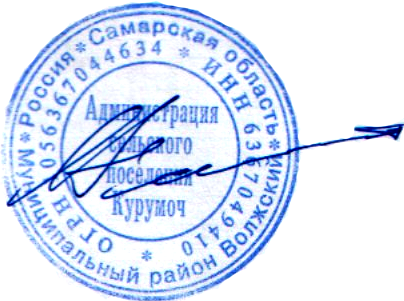 Глава сельского поселения Курумочмуниципального района ВолжскийСамарской области                                    				О.Л. Катынский